KLASA VIII – ŚRODA 22.04.2020 R.FizykaTemat: Zjawisko załamania światła.Film do obejrzenia:https://www.youtube.com/watch?v=AYnycJYGykYZjawisko zmiany kierunku rozchodzenia się światła na granicy dwóch ośrodków przezroczystych nazywamy załamaniem światła.	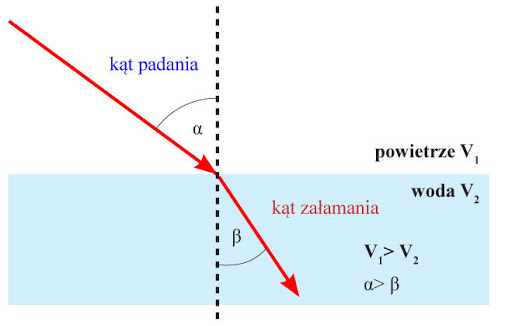 Prawo załamania: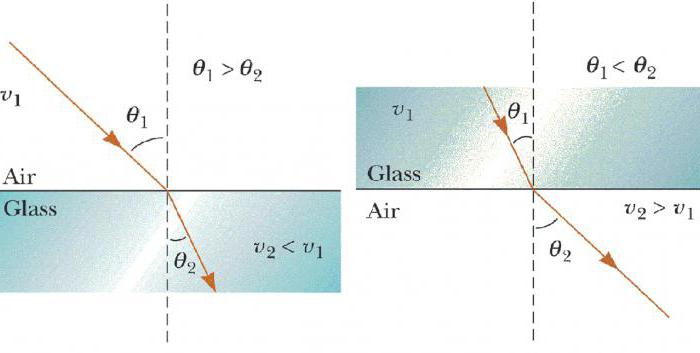 Kąt pomiędzy kierunkiem promienia padającego a prostą prostopadłą do powierzchni (normalną) w punkcie padania nazywamy kątem padania.
Kąt załamania to kąt pomiędzy prostą prostopadłą do powierzchni (normalną) w punkcie załamania światła a kierunkiem promienia załamanego.
Promień padający, normalna i promień załamany leżą w jednej płaszczyźnie.Zadanie 1 strona 252.MatematykaTemat: Środek symetrii figury.ChemiaTemat: Kwas octowy – reakcje z aktywnym metalami, tlenkami metali i zasadami.Instrukcja dla uczniu: Drogi uczniu na dzisiejszej lekcji zapoznasz się z doświadczeniami zamieszczonymi na podanych linkach. Zapisz następujące punkty w zeszycie:  Reakcja kwasu octowego z magnezem. (obejrzyj doświadczenie na linku nr 1, a następnie zapisz reakcję w zeszycie).Reakcja kwasu octowego z tlenkiem miedzi(II). (obejrzyj doświadczenie na linku nr 2, a następnie zapisz reakcję w zeszycie).Reakcja kwasu octowego z zasadą sodową. (obejrzyj doświadczenie na linku nr 3, a następnie zapisz reakcję w zeszycie).Praca domowa: zad.2/168.  Prześlij pracę domową do sprawdzenia.  Link: https://www.youtube.com/watch?v=JxKC3OBofV0               https://www.youtube.com/watch?v=L_BMzDWbVOw               https://www.youtube.com/watch?v=yUJSeqNZDH4Język polskiTemat: Terytorialne odmiany języka.1. Uczniowie zdobywają  wiedzę na temat gwar polskich.https://epodreczniki.pl/a/czy-mowimy-po-polsku-jesli-poslugujemy-sie-gwara/D19CTDwmIhttp://www.dialektologia.uw.edu.pl/index.phphttps://www.youtube.com/watch?v=34TM9Di0MJ02. Uczniowie wykonują ćwiczenia utrwalające zdobytą wiedzę – podręcznik str. 278.Język angielskiTemat: Making a complaint. Składanie reklamacji.Pisanie krótkiej wypowiedzi.Plural  forms – powtórzenie - http://e-angielski.net/cwiczenia-online/Edukacja dla bezpieczeństwaTemat: Apteczka pierwszej pomocy.